                  Муниципальное  дошкольное  образовательное учреждение«  Детский  сад № 4  « Сказка» города  Алушты298500, Республика  Крым, г. Алушта,                                                                         Ул.Октябрьская,28               E-mail:mdoy4@bk.ru              Тел. 0(36560) 3 – 43 01                                                                                0(36560)3-37-01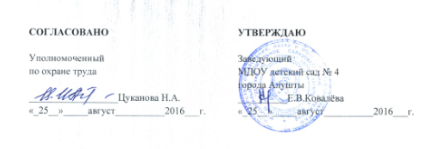 ИНСТРУКЦИЯпо охране труда для дворника№ 10Введено с  «_25__»____август_______2016___г.                                                                   г.Алушта                                                           2016 г.СОДЕРЖАНИЕ1. ОБЩИЕ ТРЕБОВАНИЯ ОХРАНЫ ТРУДА1.1. Настоящая инструкция регламентирует основные требования охраны труда для дворника.1.2. К самостоятельной работе дворником, допускаются лица, прошедшие вводный инструктаж и первичный инструктаж на рабочем месте по охране труда и пожарной безопасности, инструктаж по электробезопасности, стажировку, обученные безопасным методам и приемам выполнения работы, оказанию первой помощи пострадавшим при несчастных случаях на производстве.В течение месяца, со дня принятия на работу, работники должны пройти обучение и проверку знаний требований охраны труда. 1.3. Работник, не прошедший своевременно повторный инструктаж по охране труда (не реже одного раза в 6 месяца) не должен приступать к работе. 1.4. При изменении правил по охране труда, замене или модернизации оборудования, приспособлений, инструмента, нарушении действующих норм и правил по охране труда, которые привели или могут привести к травматизму, аварии, пожару, при перерывах в работе более 30 календарных дней, по требованию органов надзора проводится внеплановый инструктаж.1.5. О проведении повторного и внепланового инструктажа производится соответствующая запись в журнале регистрации инструктажа на рабочем месте с обязательной подписью инструктируемого и инструктирующего. Работник, получивший  инструктаж и показавший неудовлетворительные знания, к работе не допускается. Он обязан вновь пройти инструктаж.1.6. При поступлении на работу дворник должен проходить предварительный медосмотр, а в дальнейшем - периодические медосмотры в установленные сроки.1.7. При работе на дворника возможно воздействие следующих опасных и вредных производственных факторов:- повышенное значение напряжения в электрической цепи, замыкание которой может произойти через тело человека;- повышенная или пониженная температура воздуха рабочей зоны;- повышенная запыленность воздуха рабочей зоны;- физические перегрузки.1.8. Во избежание электротравм и поражений электрическим током дворник не должен прикасаться к открытой электропроводке и кабелям.1.9. Работник обязан соблюдать правила внутреннего трудового распорядка, утвержденные в МДОУ  «Детский сад № 4 «СКАЗКА». Дворник должен быть ознакомлен с режимом труда и отдыха в учреждении и обязательно соблюдать его. Изменения режима труда и отдыха допускаются только в случае экстремальных ситуаций.1.10. Дворник должен работать в специальной одежде, специальной обуви и в случае необходимости использовать другие средства индивидуальной защиты.1.11. Дворник не должен приступать к выполнению разовых работ, не связанных с его прямыми обязанностями по специальности, без получения внепланового, целевого инструктажа.1.12. Работник должен соблюдать правила пожарной безопасности, уметь пользоваться средствами пожаротушения, знать их расположение. 1.13. Курить на территории МДОУ «Детский сад № 4 «СКАЗКА» запрещается.1.14. Работник должен соблюдать правила личной гигиены. По окончании работы, перед приемом пищи необходимо мыть руки с мылом. 1.15. Употребление алкогольных и слабоалкогольных напитков, наркотических веществ на работе, а также выход на работу в нетрезвом виде запрещается.1.16. Не допускается хранить и принимать пищу и напитки на рабочих местах. 1.17. Дворник должен знать приемы оказания первой помощи пострадавшему в соответствии с Инструкцией по оказанию первой помощи. 1.18. Дворник должен выполнять правомерные рекомендации инженера по охране труда, или лица, уполномоченного по охране труда от трудового коллектива. 1.19. Заметив нарушение требований охраны труда другим работником, дворник должен предупредить его о необходимости их соблюдения.1.20. Работник должен соблюдать требования данной инструкции по охране труда. 1.21. За невыполнение требований данной инструкции по охране труда, работник несет ответственность согласно действующему законодательству РФ. 2. ТРЕБОВАНИЯ ОХРАНЫ ТРУДА ПЕРЕД НАЧАЛОМ РАБОТЫПеред началом работы дворник должен: 2.1. Проверить и надеть специальную одежду, специальную обувь, приготовить другие средства индивидуальной защиты. Запрещается закалывать одежду булавками, иголками, держать в карманах одежды острые, бьющиеся предметы.2.2. Осмотреть и подготовить свое рабочее место, убрать все лишние предметы, не загромождая при этом проходы. 2.3. Убедиться в исправности инвентаря (лопаты, грабли, совки и т.п., в зависимости от вида проводимой работы) для уборки территории.2.4. Убедиться в том, что лопаты и метлы прочно насажены на рукоятку и надежно закреплены.2.5. Не работать неисправным инструментом и случайными предметами.2.6. Поднести (подвезти) необходимые для уборки материалы и инвентарь (песок, реагенты и т. п.).2.7. При обнаружении какой-либо неисправности необходимо сообщить о выявленных недостатках своему непосредственному руководителю. До устранения неисправностей к работе не приступать.3. ТРЕБОВАНИЯ ОХРАНЫ ТРУДА ВО ВРЕМЯ РАБОТЫ3.1. Выполнять только ту работу, по которой прошел обучение, инструктаж по охране труда и к которой допущен лицом, ответственным за безопасное выполнение работ. 3.2. Не поручать свою работу необученным и посторонним лицам. 3.3. Применять необходимые для безопасной работы исправное оборудование, инструмент, приспособления; использовать их только для тех работ, для которых они предназначены. 3.4. Следить, чтобы на территории детского сада не было открытых люков и колодцев.3.5. Во время выполнения порученной работы необходимо быть внимательным, не отвлекаться на посторонние дела самим и не отвлекать других.3.6. Не оставлять инвентарь без присмотра, не передавать его посторонним лицам.3.7. При наличии на убираемой территории крупных травмоопасных предметов (проволоки, арматуры, битого стекла и т. п.) в первую очередь следует убрать их.3.8. Уборку боя стекла, гвоздей, иголок и других острых (режущих) предметов производить с помощью совка и щетки. Не разрешается убирать указанные предметы руками, не защищенными СИЗ.3.9. Если при уборке закрепленной территории вы обнаружите оборванный электропровод, не касайтесь его оголенных концов, прекратите работу и сообщите об обнаруженной неисправности своему непосредственному руководителю.3.10. Во время работы на территории, не оставлять мусор на проезжей и пешеходных дорогах. Его необходимо собирать и отвозить в специально отведенное для этого место.3.11. Не разрешается сметать мусор и отходы в люки, проемы, каналы и колодцы.3.12. Соблюдать установленные правила пожарной безопасности. Не разрешается скапливать и сжигать мусор, бытовые отходы и другие материалы на убираемой территории.3.13. В местах производства погрузочно-разгрузочных работ уборку производить только после их окончания.3.14. При уборке вблизи штабелей, складированного груза необходимо убедиться в их устойчивости.3.15. Мусор, отходы, стекло убирать только в рукавицах, при этом мусор в ведрах и др. емкостях не уплотнять.3.16. Следить, чтобы мусорный контейнер своевременно освобождался специализированной службой по вывозу мусора.3.17. Своевременно очищать ото льда пешеходные дорожки и лестничные площадки.3.18. При работе с ломом и киркой требуется особая осторожность.3.19. Не допускать свисающих глыб снега и сосулек по краям кровли и на козырьках. При необходимости убрать их при помощи специальных приспособлений.3.20. Без наряда-допуска и дополнительного инструктажа по правилам охраны труда к работе по очистке кровли зданий от снега и мусора не приступать.3.21. Во избежание травмирования прохожих во время очистки кровли и козырьков здания от снега или мусора опасную зону оградить или выставить сигнальщика.3.22. Спуск ёмкости с мусором производить осторожно, опуская его вниз при помощи верёвки. Ёмкость должна быть надёжно привязана.3.23. Подъём на кровлю и спуск с неё осуществлять по инвентарным лестницам выхода на кровлю.3.24. Во избежание падения с высоты при очистке ливневок запрещается подходить к краю кровли.3.25. Работая секатором, ножовкой необходимо быть предельно осторожным. Внимание сосредоточить на этом инструменте и срезаемой ветви. Левая рука, поддерживающая ветвь не должна быть близко к месту среза.3.26. Используя косу для скашивания травы на территории детского сада, пользуйтесь для её заточки длинным (а не коротким) бруском или оселком во избежание пореза рук.3.27. При окопе зелёных насаждений используйте исправный садово-огородный инвентарь.3.28. При выполнении работы в тех. подполье быть осторожным: не прикасаться к оголённым проводам, не заходить в затопленные и не освещённые места.3.29. В зимнее время своевременно очищать от снега и льда ступени лестниц, пешеходные дорожки и посыпать их песком.3.30. Во избежание травм не класть грабли, скребки, мотыги и другой инструмент заострённой частью вверх.3.31. Перед поливкой газонов, клумб, дорожек убедиться в исправности поливочного шланга и мест его соединения.3.32. Не проводить какие-либо работы вблизи находящихся под напряжением кабелей, оголённых проводов и контактов.3.33. Промывку урн проводить с обязательной дизинфекцией дезрастворами, используя для этого резиновые перчатки.3.34. Смену песка в песочных ящиках проводить не реже одного раза в месяц, а на ночь песочные ящики закрывать крышками.3.35. Работу по обрезке кустарников проводить в рукавицах и защитных очках. Обрезку высоких кустарников проводить с лестниц-стремянок с металлическими наконечниками на ножках. Не приставлять лестницу к веткам деревьев и кустарников.3.36. При прохождении по лестничному маршу держаться за перила и не допускать поспешности в передвижении.3.37. При хождении по территории МДОУ «Детский сад № 4 «СКАЗКА» проявлять внимание, опасаясь падения о выступающую тротуарную плитку или другие неровности.3.38. Прием пищи должен осуществляться только во время регламентированных перерывов в специально отведенных для этих целей помещениях с соблюдением правил личной гигиены.3.39. При работе с электроприборами:- не работать с неисправными электроприборами;- не производить ремонт неисправных приборов самостоятельно;- не включать и не выключать электроприборы влажными руками;- отключать все приборы при прекращении подачи электроэнергии.3.40. Запрещается:- прикасаться к неизолированным токоведущим частям электрических устройств, электробытовых приборов, музаппаратуры и др.- подвешивание различных предметов на осветительные приборы, а также на включатели и электророзетки.4. ТРЕБОВАНИЯ ОХРАНЫ ТРУДА В АВАРИЙНЫХ СИТУАЦИЯХ4.1. Дворник обязан немедленно извещать своего непосредственного руководителя о любой ситуации, угрожающей жизни и здоровью работников и детей, о каждом несчастном случае, происшедшем на территории работодателя, или об ухудшении состояния своего здоровья, в том числе о проявлении признаков острого профессионального заболевания (отравления), о всех нарушениях, обнаруженных неисправностях.4.2. Если произошел несчастный случай, очевидцем которого стал дворник, ему следует прекратить работу, немедленно вывести или вынести пострадавшего из опасной зоны, оказать пострадавшему первую помощь, вызвать скорую медицинскую помощь, помочь организовать доставку пострадавшего в ближайшее медицинское учреждение и сообщить о случившемся руководителю МДОУ «Детский сад № 4  «СКАЗКА», а также сохранить обстановку и состояние оборудования таким, какими они были в момент происшествия (если это не угрожает жизни, здоровью окружающих работников и не приводит к аварии).4.3. Если несчастный случай произошел с самим дворником, ему следует прекратить работу, по возможности обратиться в медицинское учреждение, сообщить о случившемся руководителю МДОУ  «Детский сад № 4 «СКАЗКА» или попросить сделать это кого-либо из окружающих.4.4. Дворнику необходимо уметь оказывать первую помощь пострадавшему.4.5. При возникновении пожара:- прекратить работу;- немедленно эвакуировать воспитанников (согласно плану эвакуации) из помещения, закрыв все форточки, окна (с целью нераспространения быстрого огня);- по возможности отключить электрооборудование;- нажать кнопку пожарной сигнализации и подать сигнал о пожаре; - сообщить о случившемся работодателю;- принять меры по эвакуации детей и работников;- принять меры по локализации пожара имеющимися средствами пожаротушения, руководствуясь инструкцией по пожарной безопасности;- при необходимости вызвать пожарную охрану по тел. – 01 (при этом необходимо назвать адрес объекта, место возникновения пожара, а также сообщить свою фамилию, имя, отчество, тел.) и организовать встречу пожарных подразделений.4.6. При аварии (прорыве) системы отопления необходимо немедленно удалить воспитанников из помещения, сообщить о происшедшем администрации. 4.7. Необходимо помнить об уголовной ответственности за несвоевременное сообщение о несчастном случае с воспитанником детского сада или за промедление в оказании помощи, эвакуации детей, вызове скорой помощи. 5. ТРЕБОВАНИЯ ОХРАНЫ ТРУДА ПО ОКОНЧАНИИ РАБОТЫ          5.1. Очистить и убрать используемый уборочный инвентарь в место,           предназначенное  для его хранения.5.2. При обнаружении замечаний по охране труда поставить в известность заведующего.5.3. Снять рабочую одежду, сменную обувь и убрать их в установленное место. 5.4. Чисто вымыть руки с мылом. 5.5. Покинуть территорию МДОУ  «Детский сад № 4 «СКАЗКА».1.Общие требования охраны труда32.Требования охраны труда перед началом работы43.Требования охраны труда во время работы54.Требования охраны труда в аварийных ситуациях65.Требования охраны труда по окончании работы7Лист ознакомленияЛист ознакомления8